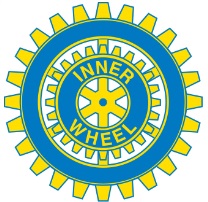 Stockholm Ekerö IWC Inner Wheel SverigeMånadsbrev nr 10 2017 Stockholm Ekerö IW-klubbNästa sammankomst: Vårutflykt tisdagen den 16 maj 2017 kl 12.00Plats:	              Svindersvik, NackaProgram:	Lunch, därefter visning av slottsbyggnadernaÅterbud:        	Vid återbud kontakta klubbmästare Christel Naeslund,telefon 08-56030283, mobil 070-2569603 eller e-post christel.naeslund@gmail.com senast kl 12.00 torsdagen den 11 maj 2017. OBS dagen!!Observera att senare återbud medför betalningsansvar. Årets motto:	             "Touch a Heart"President:	Lena EkvallSekreterare:   	Birgitta LiljeströmKlubbmöte måndagen den 24 april 2017 i TranebergsstuganVice klubbpresident Christina Persson tände det blå IW-ljuset för Vänskap, Hjälpsamhet och Internationell Förståelse och läste därefter dikten Stilla rum av Bertil Pettersson med anledning av det omskakande dåd som har ägt rum på Drottninggatan. Christina hälsade alla varmt välkomna och vände sig sedan speciellt till vår gäst Eva Johansson och kvällens föreläsare Matz Glinning och hans lärling Jenny. Christina framförde hälsningar från vår klubbpresident Lena Ekvall, som mår allt bättre efter sin fallolycka. Skattmästare Birgitta Haglund lämnade en kort ekonomisk rapport. Stockholm Ekerö IWC har ca 9 200 kr i kassan och ca 12 800 kr på plusgirot. Hittills under verksamhetsåret har vi lämnat 12 400 kr till sex olika organisationer. Vid våra månadsmöten har det sålts second-hand- böcker för 320 kr. Dessa pengar ska gå till barnhjälpsorganisationen Majblomman. Christina informerade från det trivsamma och välordnade distriktsmötet i Mariehamn IWC den 24/3-25/3 2017.  Distriktsmötet började med sedvanliga förhandlingar, därefter följde diskussioner angående en eventuell Temadag i D 235. På distriktsmötet fastställdes årsavgiften till distriktet för 2017-2018 till 300 kr/medl .Till ny distriktspresident för verksamhetsåret 2017-2018 valdes Rose-Marie Wahlgren, Stockholm Västra IWC och vår klubbpresident Lena Ekvall kommer att bli vice distriktssekreterare. VU har även utsett vår medlem Lilian Walther Jallow till distriktets webmaster för 2017-18. Mötesprotokoll kommer inom kort.Inner Wheels nuvarande centrala IT-system avslutas per 30 juni i sommar och ska ersättas med ett nytt system. Alla ändringar görs fortfarande i det gamla systemet.Den 30 juni kommer Uppsala IWC upplösas eftersom de inte kan bilda ny klubbstyrelse. Inner Wheel Sverige har fått 105 nya medlemmar under detta år. Det totala medlemsantalet i Sverige är nu 4052.  DP Christina Asplund skriver i en påskhälsning att anmälningstiden till Vänskapsmötet i Göteborg är förlängd till den 1 juni. Datum är alltså den 9-10 september 2017 och våra respektive är också välkomna. Anmälningsblankett finns både på hemsidan och i senaste IW Nytt.DP påminner också om att registreringen till Convention i Australien är öppen. Denna Inner Wheels 17:e världskongress hålls i Melbourne den 11-14 april 2018. Margareta Roos D 241 (Norrköping Norra IWC) undersöker om det finns möjlighet att göra en gemensam resa från Sverige. All information om världskongressen finns på hemsidan.Skm Birgitta Haglund berättade om nästa månadsmöte, som är en vårutflykt tisdagen den 16 maj 2017. Se detaljerad information som bifogas detta månadsbrev. OBS! Senaste avanmälan till Christel torsdag 11 maj!!!Höstens program bifogas detta månadsbrev. Skriv gärna in i almanackan redan nu!Guldsmedsmästare Mats Glinning är son till vår förutvarande medlem Birgitta Carlsson, som skänkt den vackra ordförandeklubban till Stockholm Ekerö IWC. Företaget grundades av Matz’ far år 1967. Matz blev tidigt lärling där och fortsatte sedan sin gesällutbildning i Tyskland och Turkiet. Verksamheten bedrivs fortfarande i föräldrahemmet i Spånga och år 2010 öppnades även en butik med namnet 1064 i Sturegallerian. Matz berättade att en äkta pärla består av pärlemor, som är ett organiskt hornämne. Pärlor skapas av musslor. När en mussla öppnar skalet för att få in syre eller för att äta plankton så kan den råka få in ett sandkorn mellan skalet och manteln. Genom retning av mantelvävnaden som kallas pärlemor kapslas kornet in så att det så småningom bildas en pärla. Pärlor har odlats under drygt 100 år. Beroende på musselart och ursprung skiljer man pärlor åt. Den klassiska sötvattenspärlan är den vanligaste pärlan och den förekommer naturligt i stora delar av världen. Odlade sötvattenspärlor är dominerande inom smyckeshandeln och odlingen är centrerad till Sydostasien och Kina. Saltvattenspärlan är betydligt ovanligare. Den odlas i viss utsträckning och är mycket dyr på marknaden. Vi fick se ett vackert halsband av så kallade Tahitipärlor. Denna pärla är sällsynt och eftertraktad; särskilt den svarta Tahitipärlan. Det som avgör pärlornas färg är lokala föroreningar. Ett örhänge av sötvattenpärlor, snillrikt konstruerat, fångade vårt stora intresse.Matz berättade vidare att diamant är jordens starkaste material och på grund av sin hårdhet använd i industrin som skär- och slipmedel. Oslipade diamanter kallas rådiamanter. Slipning av diamanten gör man för att fånga och reflektera ljuset på ett tilltalande sätt. Diamant har ett mycket högt brytningsindex, vilket ger det speciella glittrande utseendet; ”som en kväll över vatten när solen går ner”. En fasettslipad diamant kallas briljant.Blodsdiamanter är diamanter som produceras i en krigszon och används för att finansiera en väpnad konflikt. Kimberleyprocessens certifieringssystem (KPCS) infördes efter att en mängd uppslitande konflikter finansierats genom diamanthandel och är ett samarbete mellan industrin, civilsamhället och ett antal regeringar, där certifiering för oslipade diamanters ursprung är tänkt att försvåra en marknad för så kallade konfliktdiamanter.Matz handlar inte med guld, men arbetar gärna med att omforma ett gammalt guldsmycke och ge det en modernare prägel. Han känner en stor glädje och tillfredställelse när kunderna blir nöjda. Vi fick se Matz’ första lärlingsarbete, en vacker klackring som han alltid bär. Inskriptionen på den vackra vas som tillhör Stockholm Ekerö IWC är gjord av Matz för 30 år sedan. Christina Persson tackade Matz Glinning och Jenny för det intressanta föredraget med varsin IW-ros. Därefter avslutade Christina kvällen med att släcka vänskapens ljus. Närvarande vid aprils månadsmöte var 26 medlemmar och 1 gäst, förutom föreläsarna.Vid protokollet                                                                Justeras                                                                                       ………………………………………….                        ……………………………………….  Birgitta Liljeström                                                            Christina Persson Sekreterare                                                                        Vice klubbpresident           Bilaga 1 Viktiga datum hösten 2017Bilaga 2 Information angående vårutflykt till Svindersvik den 16/5 2017                                                                                                                                                                                                 Stockholm Ekerö IWC Inner Wheel SverigeHösten 2017Torsdag 24 augusti: Distriktsgolf, trevliga aktiviteter och lunch i SigtunaDen 9-11 september: Vänskapsmöte i GöteborgTisdag 19 september: Årsmöte i Stockholm Ekerö IWC med besök av DP Rose-Marie Wahlgren (lotteri) Plats: TranebergsstuganDen 10 oktober: Sista dag för ”Early Bird Registration” till Convention i Melbourne 11-14 april 2018Tisdag 17 oktober: Stockholm Ekerö IWC firar 30-årsjubileum med middag och underhållning i Tranebergsstugan (lotteri)Lördag 28 oktober: Distriktsårsmöte i StockholmOnsdag 22 november: Månadsmöte i Tranebergsstugan med föreläsning av försäkringsjurist Marie Svendenius om konsten att vara anhörig till strokedrabbad Onsdag 13 december: Julfest i Tranebergsstugan (lotteri)Stockholm 2017-04-24 Christina Persson                                                                                                                                                                vice klubbpresidentAtt ta sig till Svindersvik 16 maj 2017Med bussMed buss från Slussen till hållplats Nacka station. Bussarna går från bussterminalen under T-banestation Slussen. Man når bussterminalen genom att ta trapporna ner direkt från T-baneperrongen om man sitter i bakersta vagnen och kommer från Brommahållet. Det nns många olika bussar som passerar Nacka station.Buss 413 avgår från Slussen 11.17 och framme 11.23 vid hållplats Nacka station.Buss 414 avgår från Slussen 11.22 och framme 11.28 Buss 413 avgår från Slussen 11.27 och framme 11.33Buss 410 avgår från Slussen 11.32 och framme 11.38  Buss 409 avgår från Slussen 11.37 och framme 11.44Gå tillbaka till övergångsstället och passera över Värmdövägen och gå uppför Alphyddevägen till vänster om OKQ8-macken. Efter ca 70 m ta av till höger och gå Svindersviksvägen, som går under Värmdöleden, ned till Svindersvik. Ca 5 min promenadMed bilMed bil åk via Danvikstull österut och ta gamla Värmdövägen dvs lokalslingan mot Nacka till Nacka Station. Lokalslingan börjar vid rondellen nedanför Hensriksdalsbergen. Obs! Åk inte ut på Värmdöleden. Vid Nacka Station sväng till vänster på Alphyddevägen före OKQ8-macken. Efter ca 70 meter ta av till höger och kör Svindersviksvägen, som går under Värmdöleden, ned till Svindersvik.Parkering finns för Caféets gäster 3 timmar, för närvarande utan kostnad. Parkeringsplatsen är under ombyggnad och har plats för ett 20-tal bilar. Eventuellt kan det bli nya P-bestämmelser, kolla skyltar på plats.Hälsningar,Birgitta Haglund Mobil 070-568 11 78